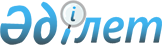 О Республиканском фонде поддеpжки молодежного пpедпpинимательства
					
			Утративший силу
			
			
		
					Постановление Кабинета Министpов Республики Казахстан от 10 маpта 1992 г. N 207. Утратило силу - постановлением Правительства РК от 9 февраля 2005 г. N 124 (P050124)



      Во исполнение Закона Казахской ССР "О государственной молодежной политике в Казахской ССР" и в целях обеспечения необходимых социально-экономических и правовых гарантий молодых граждан, формирования высокосоциального статуса и престижа предпринимательства, осуществления программы занятости молодежи Кабинет Министров Республики Казахстан постановляет: 



      1. Создать Республиканский фонд поддержки молодежного предпринимательства (РФПМП) для осуществления финансовой поддержки предпринимательской инициативы, финансирования различных программ молодежи, обеспечения страхования финансовых рисков и выдачи гарантий (поручительства) молодым предпринимателям. 



      Республиканский фонд поддержки молодежного предпринимательства создается при Государственном комитете Республики Казахстан по делам молодежи и обладает правами, предусмотренными Законом Казахской ССР "О государственной молодежной политике в Казахской ССР". 



      2. Утвердить Положение о Республиканском фонде поддержки молодежного предпринимательства (прилагается). 



      3. Принять к сведению, что средства Республиканского фонда поддержки молодежного предпринимательства складываются из взносов учредителя и соучредителей, взносов членов Фонда, добровольных пожертвований организаций и граждан, отчислений республиканского фонда поддержки предпринимательства и развития конкуренции, доходов от иной деятельности, регулируемой законодательством Республики Казахстан с учетом Закона Казахской ССР "О государственной молодежной политике в Казахской ССР". 



      Все доходы Республиканского фонда поддержки молодежного предпринимательства используются в соответствии с основными направлениями его деятельности. 



      4. Главам местных администраций оказывать Республиканскому фонду поддержки молодежного предпринимательства помощь организации материально-технического снабжения, выделении земельных участков, помещений (в том числе законсервированных, недостроенных и пустующих производственных зданий), высвобождаемого (неиспользуемого) оборудования. 



      5. Государственному комитету Республики Казахстан по делам молодежи, Министерству труда, Академии наук Республики Казахстан совместно с заинтересованными органами и общественными организациями разработать и представить на утверждение Кабинета Министров Республики Казахстан государственную программу по подготовке кадров молодых предпринимателей (в том числе и за рубежом). 



      6. Министерству иностранных дел Республики Казахстан оказывать содействие Республиканскому фонду поддержки молодежного предпринимательства в организации обучения и стажировки молодых предпринимателей за рубежом. 



      7. Установить должностные оклады руководящим работникам, специалистам и служащим Республиканского фонда поддержки молодежного предпринимательства применительно к условиям установленным для работников общественных организаций и творческих союзов.


    

Премьер-министр




    Республики Казахстан



                                    УТВЕРЖДЕНО



                           постановлением Кабинета Министров



                                 Республики Казахстан



                             от 10 марта 1992 г. N 207


                          ПОЛОЖЕНИЕ 



         О Республиканском фонде поддержки молодежного



                    предпринимательства 


               I. Общие положения 


 



      1. Настоящее положение является документом, определяющим цели, задачи, предмет деятельности, организационную структуру, а также основные функции, права и обязанности Республиканского фонда поддержки молодежного предпринимательства (в дальнейшем Фонд). 



      2. Фонд создается для обеспечения целевых молодежных программ, значимых инициатив молодежи, финансовой поддержки. Страхования финансовых рисков и выдачи гарантий молодежным предпринимателям, финансирования молодежного предпринимательства. 



      3. Фонд создается при Государственном комитете Республики Казахстан по делам молодежи. 



      4. В своей деятельности Фонд руководствуется Законом Республики Казахстан "О государственной молодежной политике в Республике Казахстан", настоящим Положением, другими нормативными актами, регламентирующими хозяйственную деятельность на территории республики. 




                II. Цели и задачи Фонда 




      5. Основной целью Фонда является оказание финансовой помощи в развитии и деятельности молодежных предприятий, молодых людей, занимающихся предпринимательской деятельностью, участие в выполнении государственных программ занятости, международных соглашений, хозяйственных договоров и контрактов в области труда и социально-трудовой реабилитации молодежи посредством оказания информационных и других услуг, организации профессиональной переподготовки, общественных работ, создания дополнительных рабочих мест. 



      6. Для достижения основной цели Фонд ставит и реализует следующие основные задачи: 



      финансовую, организационную, правовую поддержку молодежного предпринимательства в республике; 



      координацию действий молодежных предприятий по реализации экономических и социальных программ; 



      переподготовку и обучение молодых предпринимателей для работы в услових рыночной экономики; 



      разработку предложений по совершенствованию молодежного предпринимательства, анализ и изучение тенденций его развития; 



      поддержку организаций, предприятий, учреждений отдельных граждан в разработке и осуществлении прогрессивных идей и проектов, способных ускорить ход экономических и социальных реформ, а также прорыв в тех или иных сферах деятельности; 



      оказание консультативных, информационных, посреднических, коммерческих и иных услуг; 



      развитие издательского дела, средств массовой информации, радио- и телевизионных каналов и программ; 



      создание киностудий, театрально-зрелищных, концертных, туристических организаций и центров; 



      проведение республиканских, союзных и международных конкурсов, научно-технических и гуманитарных разработок, содействие внедрению в практику управления и в производство прогрессивных идей и технологий; 



      создание предприятий по развитию производства товаров детского и молодежного ассортимента; 



      сотрудничество с организациями и частными лицами разных стран, способствующими осуществлению целей и задач Фонда; 



      содействие развитию межрегиональных контактов молодежных предприятий, оказание практической помощи при образовании ассоциаций, других добровольных объединений молодежных предпринимателей; 



      создание брокерских контор для материально-технического обеспечения предприятий через товарные биржи; 



      организацию и совершенствование рекламы экспортных и импортных товаров, работ и услуг; 



      оказание методической помощи в организации внешнеэкономической деятельности, создание совместных предприятий, инновационных банков; 



      проведение независимой экспертизы предложений и проектов при заключении договоров, контрактов и сделок; 



      формирование банка коммерческой информации, издание методических материалов, сборников и нормативных проспектов по вопросам молодежного предпринимательства; 



      осуществление иных функций, необходимых для обеспечения основной деятельности, не противоречащих законодательству. 




             III. Права и обязанности Фонда 




      7. Фонд является юридическим лицом, имеет расчетные и валютные счета в банковских учреждениях, гербовую печать, штамп, бланк и другие реквизиты со своим наименованием на казахском и русском языках. 



      8. Средства Фонда находятся в его полном распоряжении и распределяются решением Совета Фонда. 



      9. Фонд имеет право заключать договоры и контракты, совершать сделки, приобретать имущественные и неимущественные права и нести обязанности, быть истцом и ответчиком в суде, арбитражном и третейском суде. 



      10. Фонд отвечает по своим обязательствам тем принадлежащим ему имуществом, на которое по действующему законодательству может быть обращено взыскание. 



      Государство, его органы и организации не отвечают по обязательствам Фонда, равно как и Фонд не отвечает по обязательствам государства, его органов и организаций. 



      Фонд не отвечает по обязательствам организации-учредителя и организаций-соучредителей, участников (членов) Фонда, равно как и они не отвечают по его обязательствам. 



      11. Для осуществления своих задач Фонд может образовывать различные творческие и производственные формирования, предприятия на основе всех форм собственности, действующие как на субсчетах или лицевых карточках, так и предоставляя им право юридического лица, а также входящих в его состав юридических лиц, при этом Фонд выступает в качестве организации-учредителя. 



      12. Фонд и его структурные подразделения имеют право путем объединения на долевых началах денежных и материальных ресурсов создать совместные предприятия, организации и производства с различными партнерами, в том числе и зарубежными. 



      13. Фонд и его структурные формирования могут осуществлять внешнеэкономическую деятельность в соответствии с действующим законодательством. 



      14. Фонд выпускает облигации предприятия, проводит лотереи, аукционы и другие мероприятия в установленном порядке, доходы от которых направляются на финансирование социально-экономических, благотворительных, научно-технических, гуманитарных, милосердных, экологических и других программ и проектов Фонда, а также на укрепление финансовой и материально-технической базы. 



      15. Фонд может использовать временно свободные средства в качестве коммерческих кредитов иным организациям, самостоятельно определять значимость и первоочередность выполнения задач и распределять средства на выполнение тех или иных социально значимых программ, самостоятельно вступать в договорные отношения с государственными, кооперативными, общественными и иными организациями и гражданами. 



      16. Фонд может приобретать и продавать в установленном законодательством порядке валюту и ценные бумаги как на внутреннем, так и на внешнем рынке, в том числе на аукционах. 




                  IV. Организационная структура и управление 



                            деятельностью 




      17. Организационную структуру Фонда образуют отдельные филиалы представительств, объединения, предприятия, учреждения и иные структурные подразделения. 



      Высшим руководящим органом Фонда является конференция, которая созывается не реже одного раза в два года. 



      На конференции избирается Совет сроком на два года, который руководит деятельностью Фонда. 



      Совет Фонда формируется из полномочных представителей учредителя и соучредителей Фонда. Членами Совета могут быть также представители участников Фонда. 



      На своем заседании Совет избирает председателя и заместителей председателя Совета. 



      18. Руководство текущей деятельностью Фонда осуществляется исполнительной дирекцией, возглавляемой генеральным директором. 



      19. Конференция Фонда утверждает Устав, вносит дополнения и изменения к нему, заслушивает отчет Совета за прошедший период, рассматривает и определяет основные направления деятельности Фонда на предстоящий период, осуществляет прием новых участников Фонда. 



      20. Совет Фонда координирует вопросы развития производственной и хозяйственной деятельности предприятий и организаций утверждает структуру, численность и смету расходов работников аппарата исполнительной дирекции и размеры вступительных членских взносов. На заседании Совета утверждается генеральный директор исполнительной дирекции. 



      Совет Фонда правомочен решать вынесенные на его рассмотрение вопросы, если в его заседании участвуют не менее половины членов Совета. Решения Совета принимаются большинством голосов от участвующих в заседании. Заседания Совета проводятся не реже двух раз в год, с обязательным вручением не менее чем за две недели повестки дня заседания. 



      21. Исполнительная дирекция: 



      проводит в жизнь решения Совета Фонда, готовит предложения по программе деятельности Фонда, осуществляет текущую финансово-хозяйственную деятельность;



      направляет и координирует деятельность филиалов, отделений, представительств, предприятий и других структурных организаций и подразделений;



      направляет денежные и материальные средства предприятиям Фонда для развития и решения молодежных программ;



      решает вопросы заключения договоров, соглашений, контрактов, учета, отчетности;



      решает другие вопросы, связанные с практической деятельностью по реализации задач Фонда. 


                    V. Финансы, имущество, учет Фонда 


 



      22. Деятельность Фонда осуществляется в основном за счет собственных средств на основе полной (в том числе валютной) самоокупаемости. Финансовая поддержка молодежного предпринимательства оказывается с учетом возвратности средств. 



      23. Источником финансирования Фонда являются: 



      денежные и имущественные взносы учредителя и соучредителей; 



      доходы, полученные от реализации продукции, услуг, работ, а также от других видов хозяйственной деятельности; 



      безвозмездные или благотворительные взносы, пожертвования организаций, предприятий, граждан; 



      доходы от проведения лотерей, аукционов; 



      членские взносы членов Фонда; 



      ежегодные отчисления Фонду денежных средств его предприятиями; 



      отчисления из республиканского фонда поддержки предпринимательства и развития конкуренции; 



      иные источники доходов, не противоречащие законодательству. 



      24. Совет Фонда имеет право владения, пользования и распоряжения своим имуществом, осуществляет производственное и финансовое планирование своей деятельности, нормирование и нормы оплаты труда работников. Фонд образует резервный фонд по оказанию временной финансовой помощи подведомственным организациям в установленном проценте от получаемой прибыли (дохода), фонд накопления и фонд потребления. Порядок образования, использования и размеры фондов устанавливаются исполнительной дирекцией и утверждаются на Совете Фонда. 



      25. Имущество Фонда состоит из основных и оборотных средств, образующих его уставной фонд. 



      26. Фонду на праве собственности могут принадлежать здания, сооружения, машины, оборудование, транспортные средства, сельхозпродукты, производственные товары и продукция, денежные средства и иное имущество в соответствии с целями и задачами его деятельности. 



      27. В формировании имущества Фонда принимают участие на договорных основах путем денежных и материальных взносов и  отчислений государственные, кооперативные, арендные и иные общественные предприятия, объединения и организации.



      28. Бухгалтерский учет в Фонде ведется по правилам установленным действующим законодательством Республики Казахстан. Организация товарооборота в Фонде, его подразделениях на предприятиях устанавливается исполнительной дирекцией Фонда.



      29. Финансовую и хозяйственную деятельность Фонда предприятий, организаций контролирует ревизионная комиссия, избираемая на конференции из числа членов Фонда.



      Порядок работы ревизионной комиссии утверждается на конференции. 


              VI. Прекращение деятельности Фонда 


      30. Деятельность Фонда прекращается: 



      на основе решения государственного арбитража или суда при неплатежеспособности либо в случае систематического или грубого нарушения законодательства; 



      по решению конференции. 



      31. Прекращение деятельности Фонда происходит путем реорганизации (слияния, присоединения, преобразования) или ликвидации. 



      32. Ликвидация Фонда производится назначенной им ликвидационной комиссией, а в случае прекращения деятельности по решению государственного арбитража или суда - ликвидационной комиссией, назначенной этими органами. 




      С момента назначения ликвидационной комиссии к ней переходят полномочия по управлению делами.



      33. Денежные средства, включая выручку от продажи имущества при ликвидации, после расчетов с бюджетом и кредиторами, распределяются ликвидационной комиссией между учредителем, соучредителями и участниками Фонда в порядке и на условиях, установленных конференцией.

					© 2012. РГП на ПХВ «Институт законодательства и правовой информации Республики Казахстан» Министерства юстиции Республики Казахстан
				